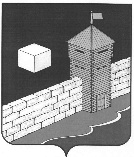 КОНТРОЛЬНО-РЕВИЗИОННАЯ  КОМИССИЯ ЕТКУЛЬСКОГО МУНИЦИПАЛЬНОГО РАЙОНАЛенина ул., д. 34, каб. 37, с. Еткуль, 456560. тел./факс (35145) 2-26-93с.Еткульисх № 101от 30.11.2017г.ЗАКЛЮЧЕНИЕ №8-з                                                                                                               «30» ноября 2017г.на проект Решения Совета депутатов Новобатуринского сельского поселения «О бюджете  Новобатуринского сельского поселения на 2018 год и на плановый период 2019-2020 годов».Настоящее заключение на проект Решения Совета депутатов Новобатуринского  сельского поселения «О бюджете Новобатуринского  сельского поселения на 2018 год и на плановый пероид 2019-2020 годов» (далее также – проект Решения, проект решения о бюджете, проект бюджета) подготовлено в соответствии с Бюджетным кодексом Российской Федерации (далее – БК РФ), Федеральным законом от 07.02.2011г. № 6-ФЗ «Об общих принципах организации и деятельности контрольно-счетных органов субъектов Российской Федерациии муниципальных образований», Соглашением «О передаче контрольно-ревизионной комиссии Еткульского муниципального района полномочий контрольно-счетного органа Новобатуринского сельского поселения по осуществлению внешнего муниципального финансового контроля» от 28 декабря 2015г. и  иными нормативными правовыми актами, регулирующими бюджетные правоотношения, а также стандартом внешнего муниципального финансового контроля «Экспертиза проекта бюджета на очередной финансовый год и плановый период», утвержденным решением Президиума Союза МКСО от 25.09.2012 г. № 4 (30).На основании распоряжения председателя контрольно-ревизионной комиссии Еткульского муниципального района  В.Г. Садовского № 01-06/21-ОД от «15» ноября 2017г. старшим ревизором-бухгалтером  контрольно-ревизионной комиссии Еткульского муниципального района Н.Ю. Трапезниковой   проведена экспертиза проекта Решения Совета депутатов  Новобатуринского сельского поселения «О бюджете  Новобатуринского  сельского поселения на 2018 год и на плановый период 2019-2020 годов».                                  1.Общие положения.Рассматриваемый проект Решения внесен в Совет депутатов Новобатуринского  сельского поселения и направлен в Контрольно-ревизионную комиссию Еткульского муниципального района с соблюдением сроков, установленных ст. 185 БК РФ, ст.21.1 Положения о бюджетном процессе в Новобатуринском сельском поселении ( далее – Положение о бюджетном процессе) – 20 ноября 2017 года за № 98.В соответствии со ст. 184.2 БК РФ, ст.21.2 Положения о бюджетном процессе, одновременно с проектом Решения в Контрольно-ревизионную комиссию представлены все имеющиеся документы и материалы, внесенные в Совет депутатов Новобатуринского  сельского поселения одновременно с проектом Решения, в том числе:1) основные направления бюджетной и налоговой политики;2) предварительные итоги социально-экономического развития поселения за истекший период текущего финансового года и ожидаемые итоги социально-экономического развития поселения за текущий финансовый год;3) прогноз социально-экономического развития поселения;4) прогноз основных характеристик (общий объем доходов, общий объем расходов, дефицит (профицит) бюджета) бюджета поселения на очередной финансовый год5) пояснительная записка к проекту бюджета поселения, включающая в себя пояснения к расчетам по статьям классификации доходов, по разделам и подразделам классификации расходов бюджета поселения, а также источникам финансирования дефицита бюджета поселения на очередной финансовый год;6)  предельный объём расходов на обслуживание муниципального долга на 2018-2020 года; верхний предел муниципального внутреннего долга на плановый период  2019-2010 годов; 7) реестр расходных обязательств поселения;8) перечень муниципальных программ поселения, предусмотренных к финансированию за счет средств местного бюджета в 2018-2020 годах, паспорта муниципальных программ9) оценка ожидаемого исполнения бюджета поселения за текущий финансовый год;2.Оценка соответствия внесенного проекта Решения о местном бюджете сведениям и документам, являющимся основанием составления проекта  бюджета поселения.В соответствии со ст. 172 БК РФ  составление  проекта бюджета основывалось  на :-Прогнозе социально-экономического развития   Новобатуринского сельского поселения на 2018-2020 годы;-основных направлений бюджетной политики  Новобатуринского сельского поселения на 2018-2020 годы;-муниципальных программ.           Проект бюджета Новобатуринского сельского поселения  составлен  в  целях финансового обеспечения расходных обязательств , с использованием  Реестра расходных обязательств сельского поселения.В результате оценки соответствия внесенного проекта Решения о бюджете поселения сведениям и документам, являющимся основанием составления проекта местного бюджета установлено:       1.Проект бюджета  Новобатуринского  сельского поселения  в трёхлетнем периоде спланирован на основе базового варианта прогноза социально-экономического развития поселения  и  сформирован с соблюдением , установленного ст. 33 БК РФ, принципа сбалансированности  бюджета  по доходам и расходам. Объёмы расходов , предусмотренные бюджетом , соответствуют суммарному объёму доходов бюджета и поступлений источников финансирования дефицита. 2.Экспертизой проекта Решения подтверждены основные направления налоговой и бюджетной политики сельского поселения: -обеспечение долгосрочной сбалансированности бюджета;-сохранение сдерживающих механизмов при исполнении бюджета;- проведение бюджетной политики , исключающей необоснованное  принятие новых расходных обязательств и невыполнение старых ;- сохранение механизмов приоритетности финансирования расходов с учетом реальных возможностей бюджета (оплата труда и начисления на оплату труда, ликвидация последствий чрезвычайных ситуаций, предоставление мер социальной поддержки отдельным категориям граждан,  оплата коммунальных услуг и услуг связи, арендной платы за использование помещениями, арендуемыми казёнными учреждениями,  уплата  муниципальными  казёнными  учреждениями налогов и сборов), - продолжение работы по обеспечению энергетической эффективности и энергосбережения.3.При планировании бюджета поселения  применялся  программно-целевой метод  планирования расходов. Бюджет поселения сформирован в структуре   программ : на 2018 год  на 35,8% %  от объёма бюджетных назначений , на плановый период 2019-2020 г.г.  на 46,5% , 45,8% %  соответственно по годам от объёма бюджетных назначений.3.Оценка соответствия текстовой части и структуры проекта Решения о  бюджете требованиям бюджетного законодательства.Текстовая часть и структура представленного проекта Решения в целом соответствует требованиям бюджетного законодательства. В проекте Решения  о бюджете  содержатся характеристики, нормативы и показатели, установленные ст. 184.1 БК РФ, ст. 21.2 Положения о бюджетном процессе.В проекте Решения о бюджете содержатся основные характеристики бюджета, к которым относятся общий объем доходов бюджета, общий объем расходов. Дефицит (профицит) бюджета не установлен.4.Оценка правильности применения бюджетной классификации Российской Федерации при составлении проекта Решения о местном бюджете.Бюджетная классификация Российской Федерации является группировкой доходов, расходов и источников финансирования дефицитов бюджетов бюджетной системы РФ, используемой для составления и исполнения бюджетов, составления бюджетной отчетности, обеспечивающей сопоставимость показателей бюджетов бюджетной системы Российской Федерации.Оценка правильности применения бюджетной классификации Российской Федерации при составлении проекта Решения произведена путем оценки соблюдения требований и принципов, установленных положениями главы 4 БК РФ, с использованием действующей на момент внесения проекта бюджета в Совет депутатов, бюджетной классификации РФ, утвержденной Приказом Минфина России от 01.07.2013 № 65н "Об утверждении Указаний о порядке применения бюджетной классификации Российской Федерации".В результате оценки правильности применения бюджетной классификации установлено:1.Бюджетная классификация доходов бюджета и бюджетная классификация источников внутреннего финансирования дефицита бюджета, указанные в приложениях к проекту Решения, соответствуют требованиям нормативных документов.2.При определении видов расходов в составе ведомственной структуры расходов использованы универсальные виды расходов, задействованные в федеральном бюджете и установленные Приказом Минфина РФ «Об утверждении Указаний о порядке применения бюджетной классификации Российской Федерации».3. Перечень и коды целевых статей расходов местных бюджетов в 2018 - 2020 годах, финансовое обеспечение которых осуществляется за счет межбюджетных субсидий, субвенций и иных межбюджетных трансфертов, имеющих целевое назначение, утверждены в составе ведомственной структуры расходов бюджета поселения.5.Основные характеристики проекта Решения о бюджете поселения на 2018 год и на плановый период 2019-2020 годов.  В соответствии со ст. 184.1.  БК РФ,  проект  решения о бюджете , содержит основные  характеристики бюджета поселения  отдельно на очередной  финансовый год и по каждому году планового периода, определяет источники  доходов бюджета. При составлении расчётов , проектируемого поступления доходов, учитывались : ожидаемое поступление за 2017 год, размеры налоговых ставок и нормативы отчислений , с учётом изменений ,  установленные бюджетным и налоговым  законодательством.                                                                                                                                                Таблица № 1( на 01.01.2017г.остаток  денежных средств  на р/сч  администрации поселения – 2550165рублей 65коп. ).В ходе анализа основных характеристик бюджета поселения прослеживается тенденция снижения абсолютной величины доходов и расходов бюджета, что связано с перераспределением полномочий между Новобатуринском сельским поселением и Еткульским муниципальным районом и финансовых средств на выполнение этих полномочий в связи с принятием Федерального закона от 27 мая . №136-ФЗ.6.Оценка достоверности и полноты отражения доходов в доходной части бюджета, в том числе оценка достоверности, законности и полноты отражения доходов, поступающих в виде межбюджетных трансфертов.Доходы бюджета   Новобатуринского сельского поселения на 2018 год и на плановый период 2019-2020 годов, отраженные в проекте Решения сформированы в соответствии со ст. 174.1 БК РФ в условиях действующего на день внесения проекта Решения о бюджете законодательства о налогах и сборах и бюджетного законодательства Российской Федерации, а также законодательства Российской Федерации, законов субъектов Российской Федерации и муниципальных правовых актов представительного органа муниципального образования, устанавливающих налоговые и неналоговые доходы бюджетов бюджетной системы Российской Федерации.Состав источников поступлений в местный бюджет на 2018 год и на плановый период 2019-2020 годов  определен в соответствии с перечнем и нормативами отчислений, установленными бюджетным законодательством Российской Федерации, законодательством Челябинской области и нормативными актами Еткульского муниципального района. В соответствии с принципом полноты и достоверности бюджета, в доходах бюджета в полном объеме отражены суммы межбюджетных трансфертов, запланированных к распределению бюджету поселения из областного и районного бюджета.  Налоговые и неналоговые доходы бюджета, рассчитанные исходя из действующего налогового и бюджетного законодательства, ожидаемого исполнения по доходам за текущий финансовый год, с учетом данных прогноза социально-экономического развития сельского поселения.Доходы бюджета, приведенные в проекте Решения, рассчитаны корректно и в соответствии с показателями документов, явившихся основанием их расчета.Структура   доходной  части бюджета   поселения на 2018 годи на плановый период 2019-2020 годов	                                                                                                                                                                                таблица № 2Поступление  доходов в 2017 году  ожидается в сумме 5612,69 тыс. рублей.Согласно представленному проекту, доходная часть бюджета поселения на 2018год  сформирована в сумме 4011,67 тыс. рублей, что ниже ожидаемых в 2017 году поступлений  на 1601,02 тыс. рублей или на 28,5%.Доходная часть бюджета  на 2019 год прогнозируется в сумме 2405,89тыс. рублей ,  в сравнении с 2018 годом , поступления планируются меньше на 1605,78 тыс. рублей (40%).Доходная часть бюджета  на 2020 год прогнозируется в сумме 2381,57 тыс. рублей, в сравнении с 2019 годом, поступлений планируются меньше  на  24,32 тыс. рублей (1%).В объёме доходов бюджета поселения на 2018-2020  года  удельный вес   собственных доходов планируется  в размере  24,4%, 36,3%, 36,6% соответственно по годам.Общий объём  налоговых и неналоговых  поступлений на 2018 год   планируется   в сумме 980,0тыс. рублей,  что на 20,0 тыс. рублей больше ожидаемых  поступлений в 2017 году. Общий объём  налоговых и неналоговых  поступлений на  плановый период 2019-2020 годов   планируется  в сумме   873,0 тыс. рублей  на каждый год.Финансовые взаимоотношения бюджета сельского поселения с районным  бюджетом на 2018-2020 года сформированы в соответствии с Бюджетным кодексом Российской Федерации, Федеральным Законом от 06.10.2003 № 131-ФЗ «Об общих принципах организации местного самоуправления в Российской Федерации», Законом Челябинской области «О межбюджетных отношениях», а также Положением «О межбюджетных отношениях в Еткульском муниципальном районе», утвержденным  Решением Собрания депутатов Еткульского муниципального района от 29.10. 2008г. № 468.                                                                                                                                                                                таблица № 3Общий объем безвозмездных поступлений от других бюджетов бюджетной системы на 2018 год планируются в сумме 3031,67 тыс. рублей, что  на 16210,2тыс.  рублей (34,8%)   меньше ожидаемых безвозмездных поступлений в 2017 году.Безвозмездные поступления  на 2019 год  прогнозируются в сумме  1532,898 тыс. рублей , что на 1498,78 тыс. рублей (49,4%) меньше планируемых  безвозмездных поступлений  в 2018 году.Безвозмездные поступления  на 2020 год  прогнозируются в сумме  1508,57 тыс. рублей , что на 24,32 тыс. рублей (1,6%) меньше планируемых  безвозмездных поступлений  в 2019 году.7.Оценка реестра расходных обязательств  и запланированных ассигнований в расходной части местного бюджета.Планирование  расходной части бюджета поселения произведено в соответствии с перечнем вопросов местного значения , определённых  Федеральным Законом  № 131-ФЗ «Об общих принципах организации местного самоуправления в РФ». Расходы бюджета поселения на 2017-2019 года сформированы с учетом изменений в порядке применения видов расходов ,классификации расходов бюджетов, детализирующих направление финансирования расходов по целевым статьям. При формировании структуры расходов применены новые категории видов расходов в соответствии с порядком, установленным приказом Минфина РФ от 01.07.2013 № 65н.Структура расходной части бюджета  Новобатуринского сельского поселения  сформирована по трём основным направлениям  расходов , т.е. с позиции социальной направленности  на обеспечение гарантий:-по предоставлению  услуг,  на решение  общегосударственных вопросов, вопросов национальной  обороны ( разделы 01,02.);- по предоставлению услуг в сфере  жилищно-коммунального хозяйства и национальной экономики ( разделы  04,05);- по предоставлению услуг в области культуры и социальной политике ( разделы 08, 10).         Согласно представленному проекту , расходная часть бюджета поселения  выглядит следующим образом: Структура расходной  части бюджета   поселения на 2018 годи на плановый период 2019-2020 годов		                                                                                               таблица № 4Исполнение расходов за 2017 год  ожидается в сумме 5867,69 тыс. рублей.Согласно представленному проекту, расходная часть бюджета поселения  на 2018 год  сформирована в сумме 4011,67тыс. рублей, что ниже ожидаемого в 2017 году объёма расходов  на 1856,02 тыс. рублей или на 31,6%.На 2019год  расходы к исполнению  прогнозируются в сумме   2405,89 тыс. рублей, что  на 1605,78 тыс. рублей (40%)  меньше  планируемого объёма  расходов  на 2018год.        На 2020 год  расходы к исполнению  прогнозируются в сумме 2381,57 тыс. рублей, что на  24,32 тыс. рублей (1%)  меньше планируемого объёма расходов  на 2019 год.В проекте бюджета на 2018-2020 года  ассигнования на финансирование расходов распределились равномерно: -основной удельный вес в структуре расходов занимают расходы на общегосударственные вопросы –35,2%, 49,1%,  49,7% соответственно по годам.- вторыми по значимости  занимают  расходы  на культуру 49,4%, 31%, 30%.- расходы на национальной экономики  ( дор. фонд) – 8,9%, 15%,  15,3% соответственно по годам; - расходы на ЖКХ–3 ,9%, 0,4%,0,4% соответственно по годам;- расходы социальную  политику -1,5% ,0,3%, 0,3%;Расходные обязательства сельского поселения спланированы на основе Реестра расходных обязательств, сформированного с учетом действующих при составлении проекта бюджета поселения законов и иных нормативных правовых актов, обусловливающих публичные нормативные обязательства и (или) правовые основания для иных расходных обязательств.8.Оценка соответствия показателей объема бюджетных ассигнований на реализацию муниципальных программ, предусмотренных к финансированию за счет средств местного бюджета, объемам бюджетных ассигнований, утвержденным муниципальными правовыми актами.В проекте Решения о бюджете на 2018 год и плановый период 2019-2020 годов  предусмотрено финансирование  4-х муниципальных программ:                                                                                                                                                      Таблица № 5В проекте Решения о бюджете на 2018-2020 годы  программно-целевым методом охвачено 35,8% , 46,5%, 45,8% % бюджетных ассигнований ,соответственно по годам.9.Оценка муниципального долга, предоставления и реструктуризации бюджетных кредитов.Приведенные в проекте Решения верхние пределы муниципального внутреннего долга  бюджета  Новобатуринского сельского поселения  соответствуют  ограничениям , установленным  п. 3 ст. 107 БК РФ ( не превышает 5% от объёма собственных доходов):-на 1 января 2019 года в сумме 49,0тыс. рублей,  в т.ч. объём  обязательств по муниципальным гарантиям в сумме 0,00 тыс. рублей -на 01 января 2020 года в сумме 43,65 тыс. рублей,  в т.ч. объём  обязательств по муниципальным гарантиям в сумме 0,00 тыс. рублей .Предельный объём расходов  на обслуживание муниципального долга соответствует  ограничениям  установленным   ст. 107 БК РФ ( не превышает 5%  муниципального внутреннего долга):-на 2018 год в сумме 2,4 тыс. рублей;-на 2019 год в сумме 2,1тыс. рублей;-на 2020 год в сумме 2,1 тыс. рублей. Возникновение иных видов долговых обязательств, проектом Решения не предусмотрено.10. ЗаключениеПредставленный проект Решения о бюджете Новобатуринского сельского поселения  на очередной 2018 год и на плановый период  2019-2020 годов соответствует требованиям Бюджетного Кодекса Российской Федерации, своду реестров бюджетных обязательств Еткульского муниципального района, целям социально - экономического развития и  основным направлениям бюджетной  политики Новобатуринского сельского поселения.В соответствии требований ст. 33  Бюджетного кодекса РФ Бюджет Новобатуринского  сельского поселения на 2018 год и на плановый период 2019-2020 года сбалансирован по доходам и расходам , доходная и расходная части обоснованы, бюджет бездефицитный.Учитывая вышеизложенное, контрольно-ревизионная комиссия Еткульского муниципального района установила, что предложенный Проект Решения Совета депутатов Новобатуринского сельского поселения «О бюджете Новобатуринского сельского поселения на 2018 год и на плановый период 2019-2020 годов » в целом соответствует нормам и положениям  бюджетного законодательства Российской Федерации , Уставу  Новобатуринского сельского поселения, Положению о бюджетном процессе в  Новобатуринском  сельском поселении  и может быть принят к утверждению  по основным характеристикам бюджета :Старший ревизор-бухгалтер контрольно-ревизионнойкомиссии Еткульского муниципального района                                       Н.Ю. Трапезникова     показателиожидаемоеисполнениев 2017гПроект  решения  о  бюджете на 2018г и на плановый период 2019-2020г.г.Проект  решения  о  бюджете на 2018г и на плановый период 2019-2020г.г.Проект  решения  о  бюджете на 2018г и на плановый период 2019-2020г.г.%  2018к  2017г(-/+)%  2019к 2018г(-/+)% 2020к 2019г(-/+)     показателиожидаемоеисполнениев 2017гна 2018годна 2019 годна 2020год%  2018к  2017г(-/+)%  2019к 2018г(-/+)% 2020к 2019г(-/+)доходы5612,694011,672405,892381,57-1601,0228,5%-1605,7840%-24,321%расходы5867,694011,672405,892405,89-1856,0231,6%-1605,7840%-24,321%предельный объём расходов на обслуживание муниципального долга2,452,182,18Верхний предел муниципального внутреннего долгав т.ч. по муниципальным гарантиям49,00,0043,650,00дефицитНаименование  доходовожидаем2017гПроект на 2018гПроект на 2018гПроект на 2019гПроект на 2019гПроект на 2020гПроект на 2020гНаименование  доходовожидаем2017гсуммаУд вессуммаУд вессуммаУд весДОХОДЫ  всего5612,694011,671002405,891002381,571001.Налоговые, неналоговые доходы960,0980,024,43%873,036,29%873,036,6%Налог на доходы физ лиц (НДФЛ)280,0280,06,7%280,011,6280,011,7%Налог на имущество физ лиц170,0170,04,2%170,07%170,07,1%Земельный налог250,0162,04,%163,06,8%163,06,8%Доходы от аренды имущества казны260,0368,09,2%260,10,8%260,010,9%2. Безвозмездные поступления4652,693031,6775,6%1532,8963,7%1508,5763,4%Дотации 1060,68988,9543,0511,0Субсидии 1719,52992,00,000,00Субвенции 88,96101,5104,3108,3Межбюджетные трансферты1783,52949,27885,59889,27Наименование  доходовожидаем2017гПроект на 2018гПроект на 2018гПроект на 2019гПроект на 2019гПроект на 2020гПроект на 2020гНаименование  доходовожидаем2017гсумма+/-сумма+/-сумма+/-2. Безвозмездные поступления4652,693031,671621,21532,891498,781508,5724,32Дотации 1060,68988,971,78543,0445,9511,0-32,0Субсидии 1719,52992,0727,520,00992,00,000,00Субвенции 88,96101,5+12,54104,3+2,8108,3+4,0Межбюджетные трансферты1783,52949,27834,25885,5963,68889,27-3,98РазделНаименование  расходовожидаем2017гПроект на 2018гПроект на 2018гПроект на 2019гПроект на 2019гПроект на 2020гПроект на 2020гРазделНаименование  расходовожидаем2017гсуммаУд вессуммаУд вессуммаУд весВСЕГО расходы5867,694011,671002405,891002381,5710001Общегосударственные расходы1885,391413,435,2%1183,149,1%1183,149,7%02Национальная оборона37,841,61%420,03,5%43,51,8%04Национальная экономика534,32355,678,9%361,8915%365,5715,3%05ЖКХ1338,75157,43,9%10,50,4%10,50,4%06 Охрана окружающей среды8,70,000,000,0007 Образование 7,30,000,000,0008Культура1988,01983,749,4%746,131%714,130%10социальная политика66,959,91,5%62,30,3%64,80,3%Наименование программы2018г2018г2019г2019г2020г2020гНаименование программысуммаУд вессуммаУд весСумма Уд весМП «Дом культуры Новобатуринского сель поселения на 2018-2020 годы»478,8533,3%232,920,8%200,918,4%МП «Содержание автомобильных дорог общего пользования местного значения  Новобатуринского  сельского поселения на 2018-2020 годы» 355,6724,8%361,8932,3%365,5733,5%МП « Библиотека Новобатуринского  сельского поселения на 2018-2020г» 513,235,8%361,8932,3%365,5733,5%МП « Основные направления благоустройства в Новобатуринском сельском поселении на 2018-2020 годы» 87,56%10,50,9%10,50,9%ИТОГО по программам1434,871118,491090,17% охвата программным методом35,8%46,5%45,8% показателиПроект  решения  о  бюджете на 2018г и на плановый период 2019-2020г.г.Проект  решения  о  бюджете на 2018г и на плановый период 2019-2020г.г.Проект  решения  о  бюджете на 2018г и на плановый период 2019-2020г.г. показатели2018г2019г2020гДоходы бюджета всего:- в т.ч. безвозмездные поступления- собственные доходы4011,673031,672405,891532,892381,571508,57Расходы бюджета всего :4011,672405,892381,57дефицит